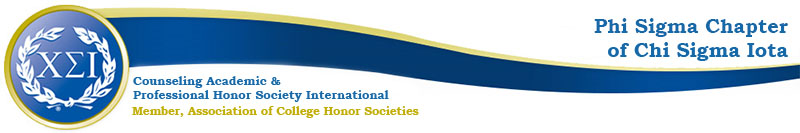 Phi Sigma Chapter Meeting MinutesTuesday March 8th, 20224:30-5:30pmhttps://uncp.webex.com/meet/nicole.stargellPresident: Scottie MillerDeputy President: Brianna DeDeauxVice President: Alexis NappierSecretary: Laura McAlileyTreasurer: Rocio SernaWilmington Liaison:  Eliza Burgess Present:CFADr. SimonDP1 Member3 Prospective MembersWelcome!PDA Workshops: Wellness and Social JusticeApril 29—Annual GHW Counseling Workshop 8:45-3Dr. Stargell will email officers/GAs to host a track Spring Induction—April 11th, 2022 at 5:30Mr. Steve Allman- Lifetime member and LPCANC AdvocacyDeadline to Confirm Membership 3/11/22Officer elections—email all active members after SBOverview of each positionSelf or Peer nominationsFinals Support Project50 Tips and Tricks for Wellness During Finals WeekGuided Meditation, CSI Spotify!Leaves on a StreamCoffee Break--$5 StarbucksCPCE Study Groups, will integrate SOAR in the futureUNCP LGBTQ Committee—Pride Festival 4/26 4-8pmDrag Show 4/18th Will Sponsor $2002 printing fees or 1 doorDr. Simon will ask about CSI LogosOfficers will voteClosing Cheer: Chi Sig are we! Powerful is thee! We will overcome! Every test is...done.Next Meeting: April 19th @ 4:30